NORMAS GERAIS PARA SUBMISSÃO DO RESUMOOs resumos deverão ser submetidos após inscrição nos eventos (SIMPEF 2022 e FEPEG 2022) no site do FEPEG 2022.O local para submissão do resumo seguirá o fluxo: 1º Minha conta; 2º Submeter trabalho; 3º Inserir o título do resumo; 4º Selecionar resumo simples; 5º Modalidade extensão; 6º Área Simpósio de Pesquisa em Educação Física; 7º Local: Montes Claros; 8º Anexar o arquivo; 9º Adicionar Coautores.O resumo deverá ser enviado de acordo com o TEMPLATE apresentado no anexo desse documento. NORMAS PARA AS APRESENTAÇÕES EM VÍDEOOs resumos aceitos serão apresentados em vídeo, elaborado pelos autores, conforme as instruções abaixo:Cada resumo aprovado deverá ser apresentado por meio de um vídeo de até 5 minutos. O responsável pelo vídeo deverá postar o vídeo em canal do YouTube com configuração de privacidade em “Público” ou “Não listado”.  O link do Youtube da apresentação deverá ser enviado através do preenchimento de um formulário disponibilizado no e-mail e site após a aprovação do resumo.Os autores poderão utilizar programas tradicionais de apresentação de trabalhos, tais como o Microsoft PowerPoint, Prezi, Canva e similares.As apresentações deverão conter: título, autores, instituições de ensino/pesquisa, fonte de financiamento, justificativa para o trabalho, objetivos, materiais e métodos, resultados, conclusões e referências.A comissão organizadora do SIMPEF não se responsabilizará por gravações com imagens e/ou áudio de baixa qualidade.O vídeo será disponibilizado para acesso do público no site do evento https://www.simpefunimontes.com/.No ato da inscrição, o autor deverá assinar um termo, através do qual autoriza expressamente a publicação do vídeo no sítio eletrônico do evento. O formulário será disponibilizado no e-mail após aprovação do trabalho.Resumos aceitos, mas que não forem apresentados em formato de vídeo, não serão publicados nos Anais do V SIMPEF, na edição especial da Revista Eletrônica Nacional de Educação Física (RENEF).ANEXO A - MODELO DE RESUMOLinha de pesquisa do evento (Indique a linha de pesquisa do seu trabalho): (  ) Estudos Socioculturais do Esporte e da Educação Física;(  ) Estudos do Movimento Humano e Esporte; (  ) Estudos do Movimento Humano e Saúde; (  ) Estudos Pedagógicos da Educação Física EscolarTítulo no idioma em que o resumo foi escrito; letra tamanho 16, Arial, cor preto, maiúsculo e centralizado.Nome completo do autor, primeiras letras maiúsculas, tam. 10, Arial, negrito, preto 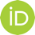 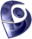 Universidade– sigla, Cidade (UF), Brasil, primeira letra maiúscula, tamanho 10, Arial, pretoe-mail - minúsculo, letra tamanho 10, Arial, pretoNome completo do autor, primeiras letras maiúsculas, tam. 10, Arial, negrito, preto Universidade– sigla, Cidade (UF), Brasil, primeira letra maiúscula, tamanho 10, Arial, pretoe-mail - minúsculo, letra tamanho 10, Arial, pretoNome completo do autor, primeiras letras maiúsculas, tam. 10, Arial, negrito, preto Universidade– sigla, Cidade (UF), Brasil, primeira letra maiúscula, tamanho 10, Arial, pretoe-mail - minúsculo, letra tamanho 10, Arial, pretoRESUMOResumo, 2000 caracteres (com espaços), letra tamanho 10, Arial, espaço simples, justificado.Caso o trabalho tenha sido desenvolvido com recursos externos, as agências/instituições de fomento deverão ser especificadas.Serão aceitos resumos simples de acadêmicos de EF e de áreas afins, de pós-graduandos e de profissionais recém-formados. Em cada linha de pesquisa, os 4 resumos melhor avaliados pela comissão científica receberão um certificado de menção honrosa após a participação.O melhor trabalho de cada linha de pesquisa receberá o prêmio Maria de Fátima de Mato Maia, homenageada pelo SIMPEF.Não serão aceitos resumos expandidos.Trabalhos aceitos serão publicados nos Anais do V SIMPEF, como edição especial da Revista Eletrônica Nacional de Educação Física (RENEF).Palavras-chave: letra tamanho 10, Arial, espaço simples, separados por ponto justificado.